令和4年12月20日会員各位埼玉経済同友会 総務企画委員会委員長    平本 一郎副委員長　関根 正昌令和4年度「第4回例会講演会（リアル＆オンライン）」のご案内平素より格別のご支援ご協力を賜り、心より厚く御礼申し上げます。さて、令和4年度「第4回例会講演会」を下記の通りリアル＆オンライン（Zoom）により開催します。講師には、世界で初めて微細藻類ユーグレナ（和名：ミドリムシ）の食用屋外大量培養に成功するなど、ユーグレナを通じて様々なビジネスを積極的に展開している株式会社ユーグレナ代表取締役社長の出雲充氏をお招きします。また講演会終了後には、会員の皆様が懇談できる場をご用意いたします。参加ご希望の方は、本紙下段に必要事項をご記入の上、令和5年2月6日(月)までに事務局宛EメールもしくはFAXによりお申し込みください。記１．日　時　　　令和5年2月20日(月）16:00～19:00２．場　所　　　パレスホテル大宮 4階「ローズルーム」　　　　　　　 〈住所〉さいたま市大宮区桜木町1－7－5 〈TEL〉048-647-3300３．内　容　　　■第4回例会講演会　16:00~17:30演題：「僕はミドリムシで世界を救うことに決めました。」　　　  　　　　　講師： 株式会社ユーグレナ 代表取締役社長 出雲 充 氏（裏面プロフィール参照）　　　　　　　　■懇談会　17:40~19:00　　※会費はございません以　上＜お問い合わせ先＞　事務局　大石・長澤・荒井　TEL：048-647-4000参 加 申 込 書   　 　  締切日：2月6日(月)埼玉経済同友会 事務局 御中                              　　　　月　　日会 員 名　　　　　　　　◆ 2月20日（月）16:00～　　第4回例会講演会に、 出席　します。※いずれかの（　　）に〇をお付けください。　　　（　　）リアル：パレスホテル大宮　　（　　）オンライン(Zoom)リアル出席の方へ　同上17:40～　懇談会に、出席　・　欠席　します。※オンライン（Zoom）にてご参加の方は、配信に関するお知らせ等のため、Ｅメールのアドレスを必ずご記入ください。Ｅメール　　　　　　　　　　　　　　　　　　　    　《返信先》Ｅメール:saitamadoyukai@snow.ocn.ne.jp　　ＦＡＸ :０４８－６４７－３８４５※ 返信の際、送付状は不要です。例　会　講　演　会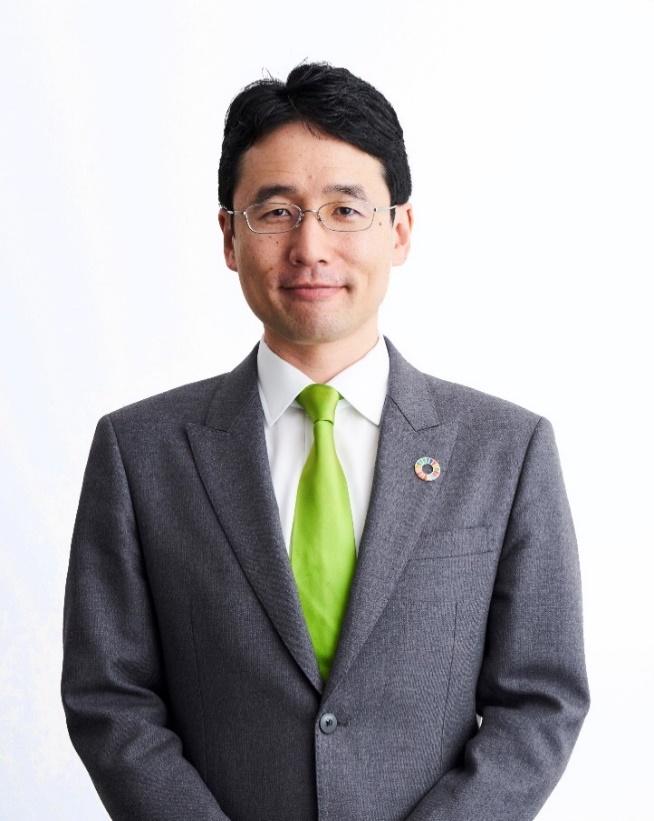 　　氏株式会社ユーグレナ　代表取締役社長駒場東邦中・高等学校、東京大学農学部卒業後、2002 年東京三菱銀行入行。 2005 年株式会社ユーグレナを創業、代表取締役社長就任。世界初の微細藻類ミドリムシ（学 名：ユーグレナ）食用屋外大量培養に成功。 世界経済フォーラム（ダボス会議）ヤンググローバルリーダー、第一回日本ベンチャー大賞 「内閣総理大臣賞」、第五回日本 SDGs 大賞「内閣総理大臣賞」受賞。 著書に『僕はミドリムシで世界を救うことに決めた。』（小学館新書）『サステナブルビジネ ス』（PHP 研究所） 経団連審議員会副議長、内閣官房知的財産戦略本部員、経産省 SDGs 経営/ESG 投資研究会 委員、ビル＆メリンダ・ゲイツ財団 SDGs Goalkeeper